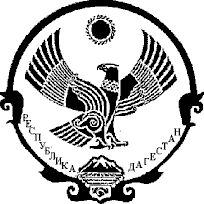 РЕСПУБЛИКА ДАГЕСТАНМУНИЦИПАЛЬНЫЙ РАЙОН «БОТЛИХСКИЙ РАЙОН»СОБРАНИЕ ДЕПУТАТОВ МУНИЦИПАЛЬНОГО РАЙОНА368970, Республика Дагестан, Ботлихский район, с.Ботлих, тел.22045 РЕШЕНИЕ №1«О внесении изменений и дополнений в Устав муниципального района «Ботлихский район» 20.04. 2017г.								с. Ботлих С целью приведения Устава муниципального района «Ботлихский район» в соответствие с федеральным и региональным законодательством Собрание депутатов муниципального района «Ботлихский район», РЕШИЛО: 1. Внести в Устав муниципального района «Ботлихский район» следующие изменения и дополнения:1) В статье 6:  В пункте 14 части 1 слова «организация отдыха детей в каникулярное время» заменить словами «осуществление в пределах своих полномочий мероприятий по обеспечению организации отдыха детей в каникулярное время, включая мероприятия по обеспечению безопасности их жизни и здоровья»; 2) В статье 7:часть 1 дополнить пунктом 11 следующего содержания:«11) осуществление мероприятий в сфере профилактики правонарушений, предусмотренных Федеральным законом "Об основах системы профилактики правонарушений в Российской Федерации».».3) В статье 8:а) в пункте 8 части 1 слова «голосования по отзыву депутата Собрания депутатов» заменить словами «голосования по отзыву члена выборного органа местного самоуправления, выборного должностного лица местного самоуправления,»;б) пункт 12 части 1 дополнить словами ", организация подготовки кадров для муниципальной службы в порядке, предусмотренном законодательством Российской Федерации об образовании и законодательством Российской Федерации о муниципальной службе";4) Статью 12 изложить в следующей редакции:«Статья 12. Голосование по отзыву главы муниципального района1. Голосование по отзыву Главы муниципального района (далее - голосование по отзыву) проводится по инициативе населения в порядке, установленном федеральным законом и принимаемым в соответствии с ним законом Республики Дагестан для проведения местного референдума, с учетом особенностей, предусмотренных Федеральным законом от 06.10.2003 года № 131-ФЗ.2. Основаниями для отзыва Главы муниципального района может служить только его конкретное противоправное решение или действие (бездействие), связанное с исполнением Главой муниципального района своих полномочий, в случае их подтверждения в судебном порядке.3. С инициативой проведения голосования по отзыву может выступать граждане Российской Федерации, проживающие на территории муниципального района и обладающие активным избирательным правом. Инициативная группа по проведению голосования по отзыву обращается в избирательную комиссию муниципального района с ходатайством о регистрации инициативной группы.4. В ходатайстве о регистрации инициативной группы по проведению голосования по отзыву должны быть указаны фамилия, имя, отчество, должность отзываемого лица, основание для отзыва, фамилия, имя, отчество, дата и место рождения, серия, номер и дата выдачи паспорта или документа, заменяющего паспорт гражданина, с указанием наименования или кода выдавшего его органа, а также адрес места жительства каждого члена инициативной группы и лиц, уполномоченных действовать от ее имени на территории, где предполагается провести голосование, в том числе уполномоченного представителя по финансовым вопросам. Ходатайство инициативной группы должно быть подписано всеми членами указанной группы.5. При рассмотрении ходатайства инициативной группы по проведению голосования по отзыву избирательная комиссия запрашивает у соответствующего суда копию приговора, решения или иного судебного постановления, которым установлено совершение Главой муниципального района противоправных решений или действий (бездействия), являющихся основанием для отзыва.6. В случае соответствия ходатайства и документов, представленных инициативной группой по проведению голосования по отзыву требованиям федерального и республиканского законодательства, настоящего Устава избирательная комиссия муниципального района принимает решение о направлении их, а также приговора, решения или иного судебного постановления в Собрание депутатов.7. Собрание депутатов в течение 20 дней со дня поступления ходатайства инициативной группы по проведению голосования по отзыву и приложенных к нему документов на открытом заседании проверяет наличие оснований для отзыва Главы муниципального района. На данное заседание для дачи объяснений по поводу обстоятельств, выдвигаемых в качестве оснований для отзыва, приглашается отзываемый Глава муниципального района. 8. Если Собрание депутатов признает наличие оснований для отзыва, избирательная комиссия муниципального района в течение 15 дней со дня принятия Собранием депутатов соответствующего решения осуществляет регистрацию инициативной группы по проведению голосования по отзыву и выдает ей регистрационное свидетельство.Если Собрание депутатов признает, что основания для отзыва отсутствуют, избирательная комиссия муниципального района в течение 15 дней со дня принятия Собранием депутатов соответствующего решения отказывает инициативной группе по проведению голосования по отзыву в регистрации.9. Глава муниципального района имеет право на предоставление ему за счет средств бюджета муниципального района печатной площади в периодическом печатном издании, определенном в качестве источника официального опубликования муниципальных правовых актов, для опубликования объяснений по поводу обстоятельств, выдвигаемых в качестве оснований для их отзыва. Печатная площадь Главе муниципального района за счет средств бюджета муниципального района предоставляется по его письменному заявлению один раз в период со дня регистрации инициативной группы по проведению голосования по отзыву до ноля часов дня, предшествующего дню голосования. Объем печатной площади, предоставляемой Главе муниципального района за счет средств бюджета муниципального района, составляет 25 процентов от объема полосы соответствующего периодического печатного издания.Собрание депутатов муниципального района по письменному заявлению Главы муниципального района назначает собрания граждан, конференции граждан для дачи Главой муниципального района избирателям объяснений по поводу обстоятельств, выдвигаемых в качестве оснований для его отзыва.Глава муниципального района вправе давать избирателям объяснения по поводу обстоятельств, выдвигаемых в качестве оснований для его отзыва в иных формах, не противоречащих федеральному и республиканскому законодательству, настоящему Уставу.10. Глава муниципального района считается отозванным, если за отзыв проголосовало не менее половины избирателей, зарегистрированных в муниципальном районе (избирательном округе).11. Итоги голосования по отзыву Главы муниципального района и принятые решения подлежат официальному опубликованию.»;5) В статье 15: пункт 1 части 3 статьи изложить в следующей редакции:«1) проект устава муниципального района, а также проект муниципального нормативного правового акта о внесении изменений и дополнений в данный устав, кроме случаев, когда в устав муниципального района вносятся изменения в форме точного воспроизведения положений Конституции Российской Федерации, федеральных законов, Конституции или законов Республики Дагестан в целях приведения данного устава в соответствие с этими нормативными правовыми актами;»;6) В статье 22:часть 1 статьи изложить в следующей редакции: «1. Собрание депутатов муниципального района состоит из глав поселений, избранных на муниципальных выборах либо представительным органом муниципального образования из своего состава, и из депутатов представительных органов поселений, избираемых представительными органами поселений из своего состава в соответствии со следующей нормой представительства: 1. "село Алак" -2 представителя; 	 2. "сельсовет "Андийский"-3 представителя; 		 3. "сельсовет "Ансалтинский"	-3 представителя;  4."село Ашали"-2 представителя; 			 5. "сельсовет "Ботлихский"-4 представителя; 		 6. "село Гагатли"-2 представителя; 			 7. "сельсовет "Годоберинский"-2 представителя; 	 8. "село Зило"-2 представителя; 				 9. "село Кванхидатли"-2 представителя; 		 10. "село Кижани"	-2 представителя; 		 11. "село Миарсо"	-2 представителя; 		 12. "сельсовет "Мунинский"-2 представителя; 		 13. "село Нижнее Инхело"-2 представителя; 		 14. "село Рахата"	-2 представителя; 		 15. "сельсовет "Рикванинский"-2 представителя; 	 16. "село Тандо"-2 представителя; 		 17. "село Тлох"-2 представителя; 			 18. "сельсовет "Хелетуринский"-2 представителя; 	 19. "сельсовет "Чанковский"-2 представителя; 		 20. "сельсовет "Шодродинский"-2 представителя. 	 Общая численность депутатов Собрания депутатов муниципального района составляет 44 человека.»;7) пункт 3 части 1 статьи 25 изложить в следующей редакции:«3) в случае преобразования муниципального района, осуществляемого в соответствии с частями 4, 6, 6.2, 7 статьи 13 Федерального закона от 06.10.2003 года № 131-ФЗ;»;8) В статье 26:а) пункт 1 части 5 изложить в следующей редакции: «1) заниматься предпринимательской деятельностью лично или через доверенных лиц, участвовать в управлении коммерческой организацией или в управлении некоммерческой организацией (за исключением участия в управлении совета муниципальных образований Республики Дагестан, иных объединений муниципальных образований, политической партией, участия в съезде (конференции) или общем собрании иной общественной организации, жилищного, жилищно-строительного, гаражного кооперативов, садоводческого, огороднического, дачного потребительских кооперативов, товарищества собственников недвижимости), кроме случаев, предусмотренных федеральными законами, и случаев, если участие в управлении организацией осуществляется в соответствии с законодательством Российской Федерации от имени органа местного самоуправления;»;9) В статье 27:а) пункт 8 части 1 исключить;б) дополнить частью 2.2 следующего содержания:"2.2. Сведения о доходах, расходах, об имуществе и обязательствах имущественного характера, представленные лицами, замещающими муниципальные должности, согласно Закону Республика Дагестан от 10.06.2008 № 28 «О Перечне муниципальных должностей и Реестре должностей муниципальной службы в Республике Дагестан», размещаются на официальных сайтах органов местного самоуправления в информационно-телекоммуникационной сети "Интернет" и (или) предоставляются для опубликования средствам массовой информации в порядке, определяемом муниципальными правовыми актами.";в) Часть 3 дополнить абзацем следующего содержания:«В случае обращения высшего должностного лица Республики Дагестан с заявлением о досрочном прекращении полномочий депутата Собрания депутатов муниципального района днем появления основания для досрочного прекращения полномочий является день поступления в Собрание депутатов муниципального района данного заявления.»;10) В статье 28:а) часть 3 дополнить новыми абзацами следующего содержания: «Кандидатом на должность главы муниципального района может быть зарегистрирован гражданин, который на день проведения конкурса не имеет в соответствии с Федеральным законом от 12 июня 2002 года № 67-ФЗ "Об основных гарантиях избирательных прав и права на участие в референдуме граждан Российской Федерации" ограничений пассивного избирательного права для избрания выборным должностным лицом местного самоуправления.Для осуществления главой муниципального района отдельных государственных полномочий, переданных органам местного самоуправления, при проведении конкурса предпочтительным является наличие у кандидата на должность главы муниципального района высшего образования не ниже уровня специалитета, магистратуры, а также управленческих навыков.Собранию депутатов муниципального района для проведения голосования по кандидатурам на должность главы муниципального района представляется не менее двух зарегистрированных конкурсной комиссией кандидатов.»;б) часть 7 изложить в следующей редакции:  «7. В случае досрочного прекращения полномочий главы муниципального района либо применения к нему по решению суда мер процессуального принуждения в виде заключения под стражу или временного отстранения от должности его полномочия временно исполняет первый заместитель главы муниципального района до избрания нового главы муниципального района.»; в) пункт 1 части 8 изложить в следующей редакции: «1) заниматься предпринимательской деятельностью лично или через доверенных лиц, участвовать в управлении коммерческой организацией или в управлении некоммерческой организацией (за исключением участия в управлении совета муниципальных образований Республики Дагестан, иных объединений муниципальных образований, политической партией, участия в съезде (конференции) или общем собрании иной общественной организации, жилищного, жилищно-строительного, гаражного кооперативов, садоводческого, огороднического, дачного потребительских кооперативов, товарищества собственников недвижимости), кроме случаев, предусмотренных федеральными законами, и случаев, если участие в управлении организацией осуществляется в соответствии с законодательством Российской Федерации от имени органа местного самоуправления;»;г) часть 13 изложить в следующей редакции:«13. Глава муниципального образования должен соблюдать ограничения, запреты, исполнять обязанности, которые установлены Федеральным законом от 25 декабря 2008 года № 273-ФЗ "О противодействии коррупции", Федеральным законом от 3 декабря 2012 года № 230-ФЗ "О контроле за соответствием расходов лиц, замещающих государственные должности, и иных лиц их доходам", Федеральным законом от 7 мая 2013 года № 79-ФЗ "О запрете отдельным категориям лиц открывать и иметь счета (вклады), хранить наличные денежные средства и ценности в иностранных банках, расположенных за пределами территории Российской Федерации, владеть и (или) пользоваться иностранными финансовыми инструментами».д) дополнить частью 14 следующего содержания:«14. Сведения о доходах, расходах, об имуществе и обязательствах имущественного характера, представленные Главой муниципального района, размещаются на официальных сайтах органов местного самоуправления в информационно-телекоммуникационной сети "Интернет" и (или) предоставляются для опубликования средствам массовой информации в порядке, определяемом муниципальными правовыми актами.»;11) Статью 29 дополнить частью 2.1 следующего содержания:«2.1. Глава муниципального района осуществляет работу по противодействию коррупции и несет персональную ответственность за состояние антикоррупционной работы в муниципальном районе.»;12) Пункт 12 части 1 статьи 30 изложить в следующей редакции:«12) преобразования муниципального района, осуществляемого в соответствии с частями 4; 6; 6.2; 7 статьи 13 Федерального закона от 06.10.2003г. №131-ФЗ;»;13) Статью 37 изложить в следующей редакции:«Статья 37. Муниципальный контроль1. Органы местного самоуправления организуют и осуществляют муниципальный контроль за соблюдением требований, установленных муниципальными правовыми актами, принятыми по вопросам местного значения, а в случаях, если соответствующие виды контроля отнесены федеральными законами к полномочиям органов местного самоуправления, также муниципальный контроль за соблюдением требований, установленных федеральными законами, законами Республики Дагестан.2. К отношениям, связанным с осуществлением муниципального контроля, организацией и проведением проверок юридических лиц, индивидуальных предпринимателей, применяются положения Федерального закона от 26.12.2008 г. №294-ФЗ «О защите прав юридических лиц и индивидуальных предпринимателей при осуществлении государственного контроля (надзора) и муниципального контроля».3. Органом местного самоуправления, уполномоченным на осуществление муниципального контроля, является администрация муниципального района. Функции и полномочия по осуществлению муниципального контроля от лица администрации муниципального района исполняют отраслевые (функциональные) органы администрации муниципального района. Организационная структура, полномочия, функции и порядок деятельности органов, уполномоченных на осуществление муниципального контроля, а также перечень должностных лиц указанных уполномоченных органов и их полномочия осуществляются в соответствии с муниципальными правовыми актами.»;14) В части 1 статьи 38 слово «депутата,» исключить;15) В статье 40: часть 3 изложить в следующей редакции: «3. Для замещения должности муниципальной службы требуется соответствие квалификационным требованиям к уровню профессионального образования, стажу муниципальной службы или работы по специальности, направлению подготовки, знаниям и умениям, которые необходимы для исполнения должностных обязанностей, а также при наличии соответствующего решения представителя нанимателя (работодателя) - к специальности, направлению подготовки. Квалификационные требования к уровню профессионального образования, стажу муниципальной службы или стажу работы по специальности, направлению подготовки, необходимым для замещения должностей муниципальной службы, устанавливаются муниципальными правовыми актами на основе типовых квалификационных требований для замещения должностей муниципальной службы, которые определяются законом Республики Дагестан в соответствии с классификацией должностей муниципальной службы. Квалификационные требования к знаниям и умениям, которые необходимы для исполнения должностных обязанностей, устанавливаются в зависимости от области и вида профессиональной служебной деятельности муниципального служащего его должностной инструкцией. Должностной инструкцией муниципального служащего могут также предусматриваться квалификационные требования к специальности, направлению подготовки.»;16) В статье 42: часть 7 изложить в следующей редакции:«7. Муниципальные нормативные правовые акты муниципального района, затрагивающие вопросы осуществления предпринимательской и инвестиционной деятельности, в целях выявления положений, необоснованно затрудняющих осуществление предпринимательской и инвестиционной деятельности, могут подлежать экспертизе, проводимой органами местного самоуправления муниципального района в порядке, установленном муниципальными нормативными правовыми актами в соответствии с Законом Республики Дагестан от 11.12.2014 №89.».17) В статье 43:а) абзац второй части 2 изложить в следующей редакции: «Не требуется официальное опубликование (обнародование) порядка учета предложений по проекту муниципального правового акта о внесении изменений и дополнений в устав муниципального образования, а также порядка участия граждан в его обсуждении в случае, когда в устав муниципального образования вносятся изменения в форме точного воспроизведения положений Конституции Российской Федерации, федеральных законов, Конституции Республики Дагестан или законов Республики Дагестан в целях приведения данного устава в соответствие с этими нормативными правовыми актами.»;б) дополнить частью 7 следующего содержания: «7. Приведение устава муниципального образования в соответствие с федеральным законом, законом Республики Дагестан осуществляется в установленный этими законодательными актами срок. В случае, если федеральным законом, законом Республики Дагестан указанный срок не установлен, срок приведения устава муниципального образования в соответствие с федеральным законом, законом Республики Дагестан определяется с учетом даты вступления в силу соответствующего федерального закона, закона Республики Дагестан, необходимости официального опубликования (обнародования) и обсуждения на публичных слушаниях проекта муниципального правового акта о внесении изменений и дополнений в устав муниципального образования, учета предложений граждан по нему, периодичности заседаний представительного органа муниципального образования, сроков государственной регистрации и официального опубликования (обнародования) такого муниципального правового акта и, как правило, не должен превышать шесть месяцев.»;18) В статье 44:часть 7 изложить в следующей редакции: «7. Проекты муниципальных нормативных правовых актов муниципального района, устанавливающие новые или изменяющие ранее предусмотренные муниципальными нормативными правовыми актами обязанности для субъектов предпринимательской и инвестиционной деятельности, могут подлежать оценке регулирующего воздействия, проводимой органами местного самоуправления муниципального района в порядке, установленном муниципальными нормативными правовыми актами в соответствии с Законом Республики Дагестан от 11.12.2014 №89, за исключением: 1) проектов, нормативных правовых актов представительного органа муниципального образования, устанавливающих, изменяющих, приостанавливающих, отменяющих местные налоги и сборы; 2) проектов нормативных правовых актов представительного органа муниципального образования, регулирующих бюджетные правоотношения. Оценка регулирующего воздействия проектов муниципальных нормативных правовых актов проводится в целях выявления положений, вводящих избыточные обязанности, запреты и ограничения для субъектов предпринимательской и инвестиционной деятельности или способствующих их введению, а также положений, способствующих возникновению необоснованных расходов субъектов предпринимательской и инвестиционной деятельности и местных бюджетов.»;19) В статье 68:пункт 4 части 2 изложить в следующей редакции: «4) несоблюдение ограничений, запретов, неисполнение обязанностей, которые установлены Федеральным законом от 25 декабря 2008 года № 273-ФЗ "О противодействии коррупции", Федеральным законом от 3 декабря 2012 года № 230-ФЗ "О контроле за соответствием расходов лиц, замещающих государственные должности, и иных лиц их доходам", Федеральным законом от 7 мая 2013 года № 79-ФЗ "О запрете отдельным категориям лиц открывать и иметь счета (вклады), хранить наличные денежные средства и ценности в иностранных банках, расположенных за пределами территории Российской Федерации, владеть и (или) пользоваться иностранными финансовыми инструментами;»;20) В статье 70: дополнить частью 4 следующего содержания:«4. Положения настоящей статьи не применяются в случаях, если федеральными законами установлен иной порядок организации и проведения контроля (надзора) за деятельностью органов местного самоуправления и должностных лиц органов местного самоуправления, а также к мероприятиям по контролю (надзору), проводимым должностными лицами органов федеральной службы безопасности.».II. Главе муниципального района «Ботлихский район» в порядке установленном Федеральным законом от 21.07.2005г. №97-ФЗ «О государственной регистрации уставов муниципальных образований», представить настоящее Решение «О внесении изменений и дополнений в Устав муниципального района «Ботлихский район» на государственную регистрацию в Управление Министерства юстиции Российской Федерации по Республике Дагестан.III. Главе муниципального района «Ботлихский район» опубликовать Решение «О внесении изменений и дополнений в Устав муниципального района «Ботлихский район» в течении семи дней со дня его поступления с Управления Министерства юстиции Российской Федерации по Республике Дагестан после его государственной регистрации.IV. Настоящее решение вступает в силу со дня его официального опубликования, произведенного после его государственной регистрации. Глава муниципального района 						М. Патхулаев